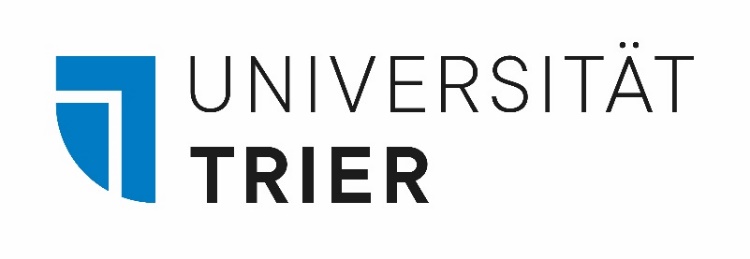 Professur für Marketing und HandelFB IV – BetriebswirtschaftslehreWinter-/Sommersemester JahrUniv.-Professor Dr. Prof. h.c. Bernhard SwobodaTitel(Gruppen- und / oder Themennummer)Art der ArbeitName, VornameStraße	PLZ Ort	TelefonnummerE-Mail-AdresseMatrikelnummerFachsemesterStudienfachAbgabedatum:Zusammenfassung der ArbeitHier stehen < 150 Wörter Zusammenfassung in deutscher Sprache! Hier steht der Text! Hier steht der Text! Hier steht der Text! Hier steht der Text! Hier steht Text! Hier steht der Text! Hier steht der Text! Hier steht der Text! Hier steht der Text! Hier steht der Text! Hier steht der Text! Hier steht der Text! Hier steht der Text! Hier steht der Text! Hier steht der Text! Hier steht der Text! Hier steht der Text! Hier steht der Text! Hier steht der Text! Hier steht der Text! Hier steht der Text! Hier steht der Text! Hier steht der Text! Hier steht der Text! Hier steht der Text! Hier steht der Text! Hier steht Text! Hier steht der Text! Hier steht der Text! Hier steht der Text! Hier steht der Text! Hier steht der Text! Hier steht der Text! Hier steht der Text! Hier steht der Text! Hier steht der Text!Hier stehen < 150 Wörter Zusammenfassung in englischer Sprache! Hier steht der Text! Hier steht der Text! Hier steht der Text! Hier steht der Text! Hier steht der Text! Hier steht der Text! Hier steht der Text! Hier steht Text! Hier steht der Text! Hier steht der Text! Hier steht der Text! Hier steht der Text! Hier steht der Text! Hier steht der Text! Hier steht der Text! Hier steht der Text! Hier steht der Text! Hier steht der Text! Hier steht der Text! Hier steht der Text! Hier steht der Text! Hier steht der Text! Hier steht der Text! Hier steht der Text! Hier steht der Text! Hier steht der Text! Hier steht Text! Hier steht der Text! Hier steht der Text! Hier steht der Text! Hier steht der Text! Hier steht der Text! Hier steht der Text! Hier steht der Text! Hier steht der Text! Hier steht der Text!InhaltsverzeichnisZusammenfassung der Arbeit	IIInhaltsverzeichnis	IIIAbkürzungsverzeichnis	IVTabellenverzeichnis	VAbbildungsverzeichnis	VI1.	Einleitung	12.	Begriffliche Abgrenzung und Literaturbestandsaufnahme	22.1.	Gliederungspunkt	22.2.	Gliederungspunkt	23.	Konzeptioneller Rahmen und Hypothesen	43.1.	Gliederungspunkt	43.2.	Gliederungspunkt	44.	Empirische Studie	64.1.	Gliederungspunkt	64.2.	Gliederungspunkt	75.	Diskussion der Ergebnisse	86.	Limitationen und Forschungsausblick	9Literaturverzeichnis	10Anhang UND/ODER Verzeichnis der Gesprächspartner	11Schriftliche Erklärung	12Abkürzungsverzeichnisdf	Degrees of FreedomGFI	Goodness of Fit IndexS.	SeiteVgl.	VergleicheTabellenverzeichnisTabelle 1: Ergebnisse der Korrelationsüberprüfung	5AbbildungsverzeichnisAbbildung 1: Abbildungstitel	4Abbildung 2: Abbildungstitel	5EinleitungHier steht der Text! Hier steht der Text! Hier steht der Text! Hier steht der Text! Hier steht der Text! Hier steht der Text! Hier steht der Text! Hier steht der Text! Hier steht der Text! Hier steht der Text! Hier steht der Text! Hier steht der Text! Hier steht der Text! Hier steht der Text! Hier steht der Text! Hier steht der Text! Hier steht der Text! Hier steht der Text! Hier steht der Text! Hier steht der Text! Hier steht der Text! Hier steht der Text! Hier steht der Text! Hier steht der Text! Hier steht der Text! Hier steht der Text!Begriffliche Abgrenzung und LiteraturbestandsaufnahmeGliederungspunkt„Langes Zitat! Langes Zitat! Langes Zitat! Langes Zitat! Langes Zitat! Langes Zitat! Langes Zitat! Langes Zitat! Langes Zitat! Langes Zitat! Langes Zitat! Langes Zitat! Langes Zitat! Langes Zitat! Langes Zitat!“ Hier steht der Text! Hier steht der Text! Hier steht der Text! Hier steht der Text! Hier steht der Text! Hier steht der Text! Hier steht der Text! Hier steht der Text! Hier steht der Text!Hier steht der Text! Hier steht der Text! Hier steht der Text! Hier steht der Text! Hier steht der Text! Hier steht der Text! Hier steht der Text! Hier steht der Text! Hier steht der Text! Hier steht der Text! Hier steht der Text! Hier steht der Text!GliederungspunktHier steht der Text! Hier steht der Text! Hier steht der Text! Hier steht der Text! Hier steht der Text! Hier steht der Text! Hier steht der Text! Hier steht der Text! Hier steht der Text! Hier steht der Text! Hier steht der Text! Hier steht der Text! Hier steht der Text! Hier steht der Text! Hier steht der Text! Hier steht der Text! Hier steht der Text! Hier steht der Text! Hier steht der Text! Hier steht der Text! Hier steht der Text! Hier steht der Text! Hier steht der Text! Hier steht der Text! Hier steht der Text! Hier steht der Text! Hier steht der Text! Hier steht der Text! Hier steht der Text! Hier steht der Text! Hier steht der Text! Hier steht der Text! Hier steht der Text! Hier steht der Text!Abbildung : Literaturbestandsaufnahme zu InternationalisierungsstrategienAbbildung 1 wird fortgesetzt.Abbildung 1 Fortsetzung.Figure 1: Literature review on internationalization strategies (Bsp. Tabelle englisch)Hier steht der Text! Hier steht der Text! Hier steht der Text! Hier steht der Text! Hier steht der Text! Hier steht der Text! Hier steht der Text! Hier steht der Text! Hier steht der Text! Hier steht der Text! Hier steht der Text! Hier steht der Text! Hier steht der Text! Hier steht der Text! Hier steht der Text! Hier steht der Text! Hier steht der Text! Hier steht der Text! Hier steht der Text! Hier steht der Text! Hier steht der Text! Hier steht der Text! Hier steht der Text! Hier steht der Text! Hier steht der Text! Hier steht der Text! Hier steht der Text!Konzeptioneller Rahmen und HypothesenGliederungspunktHier steht der Text! Hier steht der Text! Hier steht der Text! Hier steht der Text! Hier steht der Text! Hier steht der Text! Hier steht der Text! Hier steht der Text! Hier steht der Text! Hier steht der Text! Hier steht der Text! Hier steht der Text! Hier steht der Text! Hier steht der Text! Hier steht der Text! Hier steht der Text! Hier steht der Text! Hier steht der Text! Hier steht der Text! Hier steht der Text! Hier steht der Text! Hier steht der Text! Hier steht der Text! Hier steht der Text! Hier steht der Text! Hier steht der Text! Hier steht der Text! Hier steht der Text! Hier steht der Text! Hier steht der Text! Hier steht der Text! Hier steht der Text! Hier steht der Text! Hier steht der Text! Hier steht der Text! Hier steht der Text! Hier steht der Text! Hier steht der Text! Hier steht der Text! Hier steht der Text! Hier steht der Text! Hier steht der Text! Hier steht der Text! Hier steht der Text! Hier steht der Text! Hier steht der Text! Hier steht der Text! Hier steht der Text! Hier steht der Text! Hier steht der Text!GliederungspunktHier steht der Text! Hier steht der Text! Hier steht der Text! Hier steht der Text! Hier steht der Text! Hier steht der Text! Hier steht der Text! Hier steht der Text! Hier steht der Text! Hier steht der Text! Hier steht der Text! Hier steht der Text! Hier steht der Text! Hier steht der Text! Hier steht der Text! Hier steht der Text! Hier steht der Text! Hier steht der Text! Hier steht der Text! Hier steht der Text! Hier steht der Text! Hier steht der Text! Hier steht Hier steht der Text! Hier steht der Text! Hier steht der Text! Hier steht der Text! Hier steht der Text! Hier steht der Text! Hier steht der Text! Hier steht der Text!f (x) = a + bx	(1)Hier steht der Text! Hier steht der Text! Hier steht der Text! Hier steht der Text! Hier steht der Text! Hier steht der Text! Hier steht der Text! Hier steht der Text! Hier steht der Text! Hier steht der Text! Hier steht der Text! Hier steht der Text! Hier steht der Text! Hier steht der Text! Hier steht der Text! Hier steht der Text! Hier steht der Text! Hier steht der Text! Hier steht der Text! Hier steht der Text! Hier steht der Text! Hier steht der Text! Hier steht der Text! Hier steht der Text! Hier steht der Text! Hier steht der Text! Hier steht der Text! Hier steht der Text! Hier steht der Text! So lässt sich mittels Formel (1) in Abbildung 1 darstellen… Hier steht der Text! Hier steht der Text! Hier steht der Text!Abbildung : Abbildungstitel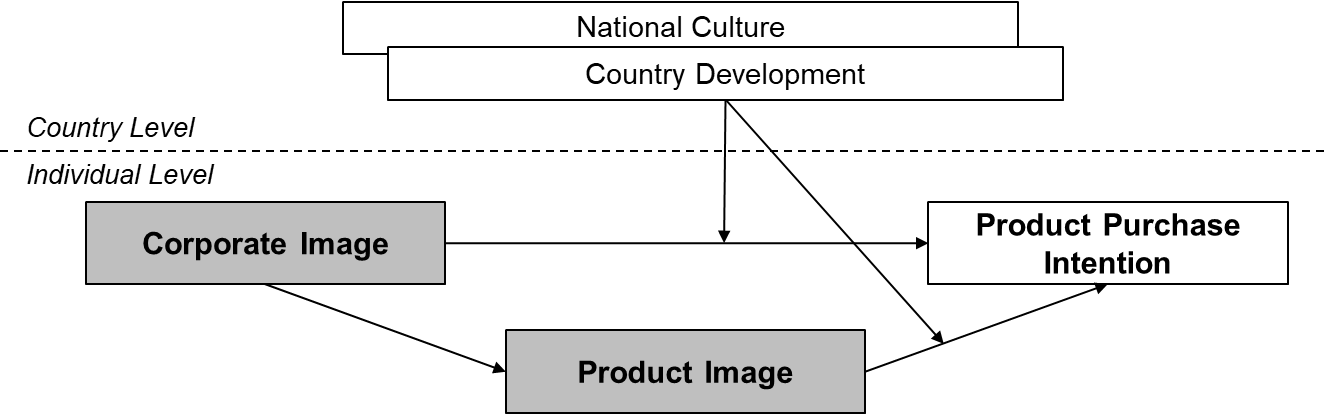 Quelle: Swoboda/Sinnig 2021, 849. (Beispiel – direkte Kurzzitation unter Tabellen/Abbildungen immer Kurzzitation)Hier steht der Text! Hier steht der Text! Hier steht der Text! Hier steht der Text! Hier steht der Text! Hier steht der Text! Hier steht der Text! Hier steht der Text! Hier steht der Text! Hier steht der Text! Hier steht der Text! Hier steht der Text! Hier steht der Text! Hier steht der Text! Hier steht der Text! Hier steht der Text! Hier steht der Text! Hier steht der Text! Hier steht der Text! Hier steht der Text! Hier steht der Text! Hier steht der Text! Hier steht der Text!Empirische StudieGliederungspunktHier steht der Text! Hier steht der Text! Hier steht der Text! Hier steht der Text! Hier steht der Text! Hier steht der Text! Hier steht der Text! Hier steht der Text! Hier steht der Text! Hier steht der Text! Hier steht der Text! Hier steht der Text!Tabelle : Ergebnisse der KorrelationsüberprüfungQuelle: eigene Darstellung.Hier steht der Text! Hier steht der Text! Hier steht der Text! Hier steht der Text! Hier steht der Text! Hier steht der Text! Hier steht der Text! Hier steht der Text! Hier steht der Text! Hier steht der Text! Hier steht der Text! Hier steht der Text! Hier steht der Text!	(2)mit:IAZj	= Index des Internationalisierungserfolgs von Unternehmen jAij	= Relevanz des Ziels i für Unternehmen jZij	= Ausmaß der Verwirklichung von Ziel i für Unternehmen jkij	= Anzahl k der Ziele i von Unternehmen j unter der Bedingung Aij ≠ 0.Hier steht der Text! Hier steht der Text! Hier steht der Text! Hier steht der Text! Hier steht der Text! Hier steht der Text! Hier steht der Text! Hier steht der Text! Hier steht der Text! Hier steht der Text! Hier steht der Text! Hier steht der Text! Hier steht der Text! Hier steht der Text! Hier steht der Text! Hier steht der Text! So lässt sich mittels Formel (2) in Abbildung 2 darstellen…Abbildung : AbbildungstitelQuelle: i.A.a. Name Jahr, Seite. (Beispiel – indirekte Kurzzitation/sinngemäße Entlehnung, unter Tabellen/Abbildungen immer Kurzzitation)Hier steht der Text! Hier steht der Text! Hier steht der Text! Hier steht der Text! Hier steht der Text! Hier steht der Text! Hier steht der Text! Hier steht der Text! Hier steht der Text! Hier steht der Text! Hier steht der Text! Hier steht der Text! Hier steht der Text! Hier steht der Text! Hier steht der Text! Hier steht der Text! Hier steht der Text! Hier steht der Text! Hier steht der Text! Hier steht der Text! Hier steht der Text! Hier steht der Text! Hier steht der Text! Hier steht der Text! Hier steht der Text! Hier steht der Text! Hier steht der Text!Gliederungspunkt Hier steht der Text! Hier steht der Text! Hier steht der Text! Hier steht der Text! Hier steht der Text! Hier steht der Text! Hier steht der Text! Hier steht der Text! Hier steht der Text! Hier steht der Text! Hier steht der Text! Hier steht der Text! Hier steht der Text! Hier steht der Text! Hier steht der Text! Hier steht der Text! Hier steht der Text! Hier steht der Text! Hier steht der Text! Hier steht der Text! Hier steht der Text! Hier steht der Text! Hier steht der Text! Hier steht der Text! Hier steht der Text! Hier steht der Text! Hier steht der Text! Hier steht der Text! Hier steht der Text! Hier steht der Text! Hier steht der Text! Hier steht der Text! Hier steht der Text! Hier steht der Text! Hier steht der Text! Hier steht der Text! Hier steht der Text! Hier steht der Text! Hier steht der Text! Hier steht der Text! Hier steht der Text! Hier steht der Text! Hier steht der Text! Hier steht der Text!Diskussion der ErgebnisseHier steht der Text! Hier steht der Text! Hier steht der Text! Hier steht der Text! Hier steht der Text! Hier steht der Text! Hier steht der Text! Hier steht der Text! Hier steht der Text! Hier steht der Text! Hier steht der Text! Hier steht der Text! Hier steht der Text! Hier steht der Text! Hier steht der Text! Hier steht der Text! Hier steht der Text! Hier steht der Text! Hier steht der Text! Hier steht der Text! Hier steht der Text! Hier steht der Text! Hier steht der Text! Hier steht der Text! Hier steht der Text! Hier steht der Text! Hier steht der Text!Limitationen und ForschungsausblickHier steht der Text! Hier steht der Text! Hier steht der Text! Hier steht der Text! Hier steht der Text! Hier steht der Text! Hier steht der Text! Hier steht der Text! Hier steht der Text! Hier steht der Text! Hier steht der Text! Hier steht der Text! Hier steht der Text! Hier steht der Text! Hier steht der Text! Hier steht der Text! Hier steht der Text! Hier steht der Text! Hier steht der Text! Hier steht der Text! Hier steht der Text! Hier steht der Text! Hier steht der Text! Hier steht der Text! Hier steht der Text!Hier steht der Text! Hier steht der Text! Hier steht der Text! Hier steht der Text! Hier steht der Text! Hier steht der Text! Hier steht der Text! Hier steht der Text! Hier steht der Text! Hier steht der Text! Hier steht der Text! Hier steht der Text! Hier steht der Text! Hier steht der Text!LiteraturverzeichnisSwoboda, Bernhard and Carolina Sinning (2020), “How Country Development and National Culture Affect the Paths of Perceived Brand Globalness to Consumer Behavior Across Nations,” Journal of Business Research, 118 (September), 58-73.Swoboda, Bernhard und Amelie Winters (2020), „Management von Handelsunternehmen in einer digitalen Zukunft,“ in Marketing Weiterdenken, M. Bruhn, C. Burmann und M. Kirchgeorg, Hrsg., 2. Aufl., Springer: Berlin, 196-214.Swoboda, Bernhard und Rolf Weiber (2013), Grundlagen betrieblicher Leistungsprozesse: Marketing, Innovation, Produktion, Logistik und Beschaffung, München: Vahlen.Swoboda, Bernhard, Amelie Winters and Nils Fränzel (2021), “How Online Trust and Online Brand Equity Translate Online- and Omni-Channel-Specific Instruments into Repurchase Intentions,” Marketing ZFP – Journal of Research and Management, 43 (1-2), 37-53.Swoboda, Bernhard, Hanna Schramm-Klein und Tilo Halaszovich (2022), Internationales Marketing. Going and Being International, 4. Aufl., München: Vahlen.Swoboda, Bernhard, Martin Jager, Dirk Morschett und Hanna Schramm-Klein (2009), „A Behavioural-Based Analysis of the Changes of Structure, Systems and Culture in the Internationalisation Processes over Time,“ in Progress in International Business Research, L. Jorma und V. Tiia, Hrsg., London u.a.: Emerald, 41-65.Swoboda, Bernhard, Thomas Foscht und Hanna Schramm-Klein (2019), Handelsmanagement, 4. Aufl., München: Vahlen.United Nations Development Programme (2019), „Human Development Index (HDI),“ (15.04.2021), Internetdomain: http://hdr.undp.org/en/indicators/137506.Anhang UND/ODER Verzeichnis der Gesprächspartner(eines von beiden, keines von beiden oder zwei Verzeichnisse, wenn beides vorliegt)Schriftliche ErklärungHiermit erkläre(n) ich (wir), dass ich (wir) die vorliegende [Bachelor-, Master- oder Diplomarbeit] selbstständig verfasst und keine anderen als die angegebenen Quellen und Hilfsmittel benutzt habe(n) und die aus fremden Quellen direkt oder indirekt übernommenen Gedanken als solche kenntlich gemacht habe(n). Die [Bachelor-, Master oder Diplomarbeit] habe(n) ich (wir) bisher keinem anderen Prüfungsamt in gleicher oder vergleichbarer Form vorgelegt. Sie wurde bisher auch nicht veröffentlicht. Ich (Wir) erkläre(n) mich (uns) damit einverstanden, dass die Arbeit mit Hilfe eines Plagiatserkennungsdienstes auf enthaltene Plagiate überprüft wird.Trier, den Tag.Monat.Jahr_________________________________(Unterschrift)Autor/ JahrForschungsfrageTheorie/ Konzeptioneller 
RahmenEmp. Basis/ Branche/ MethodikKernergebnisseShaheer/
Li
2020Welche Faktoren beeinflussen die Geschwindigkeit der Interntationalisierung digitaler Innovationen?KeineN=127, SekundärApps/50 LänderHazard ModellEine Zunahme der CAGE-Distanzen (kulturell, administrativ, geografisch, wirtschaftlich) verlangsamt die Geschwindigkeit.Die Verfolgung einer Social-Sharing-Strategie (basierend auf der Codierung von Apps) mildert die Auswirkungen der Distanzen.……………Jean/
Kim/
Cavusgil 2020Was sind Treiber und Folgen des Risikos digitaler Plattformen für INVs?Transaktions-kostentheorieN=273, PrimärINVs/ChinaPLSProduktspezifität, Wettbewerb auf dem Auslandsmarkt, fehlende inländische Institutionen, die Marktaktivitäten ermöglichen und unterstützen und Unsicherheit auf dem Auslandsmarkt haben einen positiven signifikanten Einfluss auf das Risiko digitaler Plattformen.Das Risiko der digitalen Plattform hat einen negativen signifikanten Einfluss auf den Internationalisierungsgrad von INVs.Legende: INV=Internationale New Ventures; PLS=Partial least squared.Legende: INV=Internationale New Ventures; PLS=Partial least squared.Legende: INV=Internationale New Ventures; PLS=Partial least squared.Legende: INV=Internationale New Ventures; PLS=Partial least squared.Legende: INV=Internationale New Ventures; PLS=Partial least squared.Author(s)/ yearResearch questionTheory/ frameworkEmp. basis/ sector/ methodCore resultsShaheer/ Li2020Which factors influence the internationalization speed of digital innovations?None N=127, secondaryApps/50 countriesHazard modelAn increase in the CAGE distances (cultural, administrative, geographic, and economic distance) slows the penetration speed of a digital innovation in a focal country.Pursuing a social sharing strategy (based on coding apps that encourage users to post their interaction with the app on social media) mitigates the effect of the CAGE distances on the penetration speed.Pursuing a virtual community strategy (based on coding apps that allow for social interaction) mitigates the effect of the economic distance on penetration speed.Jean/
Kim/
Cavusgil 
2020What are the drivers and outcomes of digital platform risk for INVs?Transaction cost theoryN=273, primaryINVs/ChinaPLSProduct specificity, foreign market competition, domestic institution voids (i.e., absence/underdevelopment of institutions that enable and support market activity), and foreign market uncertainty have a positive significant effect on digital platform risk.Digital platform risk has a negative significant effect on internationalization scope of INVs.This effect is positively moderated by the entrepreneurial orientation.Note: INV=International new ventures; PLS=Partial least squared.Note: INV=International new ventures; PLS=Partial least squared.Note: INV=International new ventures; PLS=Partial least squared.Note: INV=International new ventures; PLS=Partial least squared.Note: INV=International new ventures; PLS=Partial least squared.Partner 
selectionPartner 
selectionNegotiations/
arrangementsNegotiations/
arrangementsStrategic fitStrategic fitStructural fitStructural fitCultural fitCultural fitSuccessSuccessPartner selection1Negotiations/arrangements0,727***1Strategic fit 0,131ns0,218ns1Structural fit0,000ns0,111ns0,298ns1Cultural fit0,056ns0,212ns0,876***0,136ns1Success0,562*0,250ns0,395ns0,368*0,558**1*** p≤.001; ** p≤.01; * p≤.05; ns=not significant.Legende: (Note:) Hier stehen etwaige in der Tabelle genutzte Abkürzungen.*** p≤.001; ** p≤.01; * p≤.05; ns=not significant.Legende: (Note:) Hier stehen etwaige in der Tabelle genutzte Abkürzungen.*** p≤.001; ** p≤.01; * p≤.05; ns=not significant.Legende: (Note:) Hier stehen etwaige in der Tabelle genutzte Abkürzungen.*** p≤.001; ** p≤.01; * p≤.05; ns=not significant.Legende: (Note:) Hier stehen etwaige in der Tabelle genutzte Abkürzungen.*** p≤.001; ** p≤.01; * p≤.05; ns=not significant.Legende: (Note:) Hier stehen etwaige in der Tabelle genutzte Abkürzungen.*** p≤.001; ** p≤.01; * p≤.05; ns=not significant.Legende: (Note:) Hier stehen etwaige in der Tabelle genutzte Abkürzungen.*** p≤.001; ** p≤.01; * p≤.05; ns=not significant.Legende: (Note:) Hier stehen etwaige in der Tabelle genutzte Abkürzungen.*** p≤.001; ** p≤.01; * p≤.05; ns=not significant.Legende: (Note:) Hier stehen etwaige in der Tabelle genutzte Abkürzungen.*** p≤.001; ** p≤.01; * p≤.05; ns=not significant.Legende: (Note:) Hier stehen etwaige in der Tabelle genutzte Abkürzungen.*** p≤.001; ** p≤.01; * p≤.05; ns=not significant.Legende: (Note:) Hier stehen etwaige in der Tabelle genutzte Abkürzungen.*** p≤.001; ** p≤.01; * p≤.05; ns=not significant.Legende: (Note:) Hier stehen etwaige in der Tabelle genutzte Abkürzungen.*** p≤.001; ** p≤.01; * p≤.05; ns=not significant.Legende: (Note:) Hier stehen etwaige in der Tabelle genutzte Abkürzungen.*** p≤.001; ** p≤.01; * p≤.05; ns=not significant.Legende: (Note:) Hier stehen etwaige in der Tabelle genutzte Abkürzungen.Die Abbildungen haben immer einen Rahmen!